Завещание или дарение?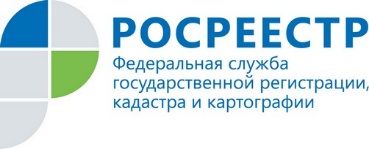 Дарение и завещание представляют собой две различные формы безвозмездной передачи имущества. При этом каждое из этих юридических действий имеет ряд существенных отличий. Остановимся на них подробнее.Дарение – это двухсторонняя сделка с обязательным условием безвозмездности. Иными словами, по договору дарения одна сторона (даритель) безвозмездно передает или обязуется передать другой стороне (одаряемому) вещь в собственность. Договор дарения недвижимости считается заключенным только с момента государственной регистрации перехода права собственности. При передаче имущества по договору дарения даритель не имеет права ставить никаких условий одаряемому по использованию или распоряжению имуществом. Также стоит помнить о том, что законодательно закреплена обязанность одаряемого уплатить НДФЛ от суммарной стоимости переданных в его распоряжение ценностей. Исключение составляют близкие родственники одаряемого (муж, жена, дети).В свою очередь, при составлении завещания предусмотрена возможность возложить на одного или нескольких наследников обязанность совершить какое-либо действие имущественного или неимущественного характера.Завещание представляет собой распоряжение имуществом лица на случай его смерти с назначением наследников. В отличие от одаряемого наследник может начать процедуру регистрации своего права собственности только после получения свидетельства о праве на наследство (выдается через 6 месяцев со дня открытия наследства). Необходимо отметить, что составление и обязательное нотариальное удостоверение завещания представляют собой формализованный процесс, что влечет за собой дополнительные риски, поскольку дает возможности для оспаривания сделки. Кроме того, завещание предполагает потенциальную возможность в любой момент изменить волеизъявление, чего не скажешь о договоре дарения. Подведем итог и выделим некоторые отличия договора дарения от завещания:- При дарении переход права собственности происходит при жизни дарителя, а при составлении завещания - после смерти завещателя.- С учетом необходимости нотариального удостоверения завещания, эта процедура более дорогостоящая по сравнению с уплатой госпошлины за регистрацию права собственности одаряемого.- Имущество, переходящее по договору дарения, облагается налогами (кроме сделок между близкими родственниками). Получение наследства не предусматривает уплаты налогов.- Высокая формализация процесса составления завещания порождает большее количество оснований для его оспаривания в сравнении с договором дарения.За пять месяцев 2020 года Управлением Росреестра по Ярославской области было зарегистрировано 4423 прав на основании договора дарения, на основании свидетельства о праве на наследство по завещанию было зарегистрировано 8071 прав.